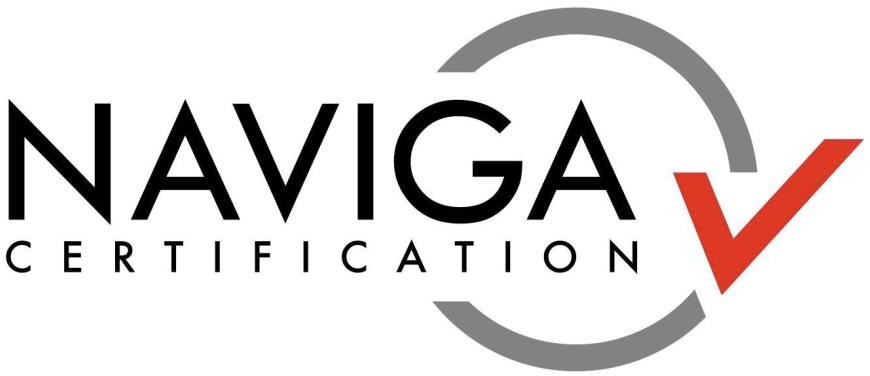 ISO/IEC 27001:2022 Bilgi Güvenliği Yönetim Sistemi Geçiş ISO/IEC 27001:2022 Bilgi Güvenliği Yönetim Sistemi Geçiş Bilgilendirme Kılavuzu ve Fark Analizi Kılavuzu ve Fark  Analizi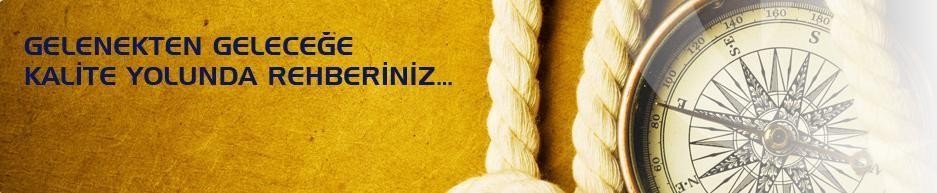 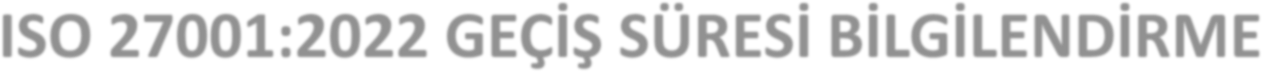 ISO/IEC 27001:2013 / TS EN ISO/IEC 27001:2017 Bilgi Güvenliği Yönetim Sistemi 25 Ekim 2022 tarihi itibariyle revize edilerek ISO/IEC 27001:2022 halini almıştır. IAF (Uluslararası Akreditasyon Forumu) tarafından geçiş süresi 3 (üç) yıl olarak belirlenmiştir.NAVİGA tarafından belgelendirilmiş tüm kuruluşlar mevcut yönetim sistemlerini yeni versiyona uyumlu hale getirmelerini takiben gerçekleştirilecek tetkiklerle geçişleri tamamlanacaktır. 31 Ekim 2025 tarihi itibariyle ISO/IEC 27001:2013 belgelerinin bir geçerliliği kalmayacaktır.1 Kasım 2023'ten itibaren, Naviga Belgelendirme tarafından ISO/IEC 27001:2013/ TS EN ISO/IEC 27001:2017’ye göre ilk belgelendirme tetkikleri veya yeniden belgelendirme tetkikleri gerçekleştirilemeyecektir.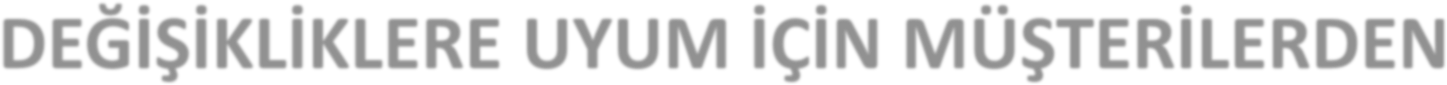 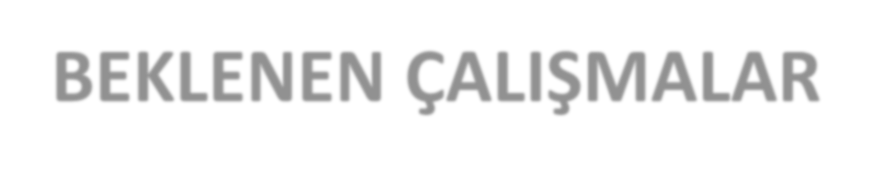 Yeni Standart şartlarını karşılamak üzere Fark analizi yapılmasıGelişim planının hazırlanmasıSistemin etkin olarak organizasyonda uygulanabilmesi için tüm personelin farkındalığının yaratılması ve yeterli eğitimlerin tamamlanmasıYeni Standart doğrultusunda sistemin güncellenmesi ve etkinliğininölçülmesinin sağlanmasıUygulanabilirlik beyanının (Son) güncellenmesiVarsa Risk Tedavi Planının Güncellenmesi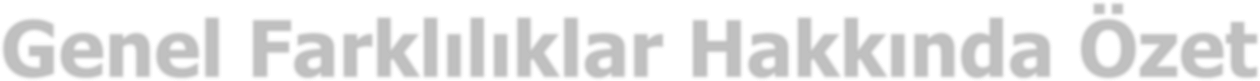 ISO 27001:2022’de, ISO 27001:2013'ün 114 kontrolü yerine 93 kontrol listelenecek.Bu kontroller artık 14 maddede değil 4 ana başlık halinde gruplandırılacak:-İnsanlar (8 kontrol)-Organizasyonel (37 kontrol)-Teknolojik (34 kontrol)-Fiziksel (14 kontrol)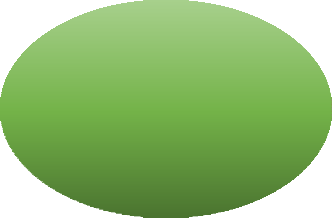 DEĞİŞİKLİK TABLOSU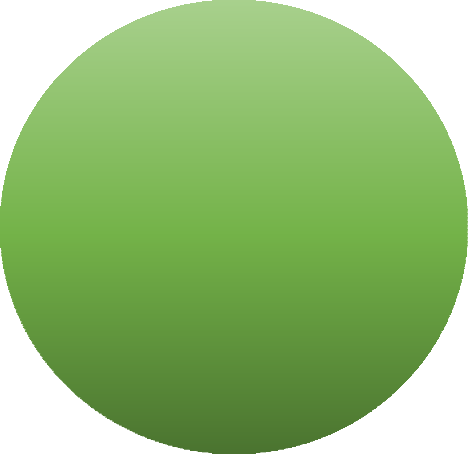 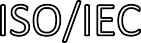 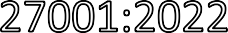 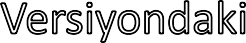 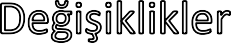 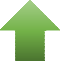 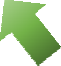 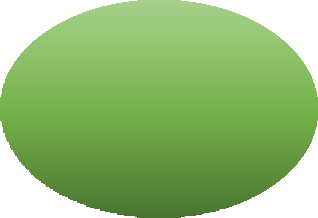 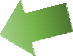 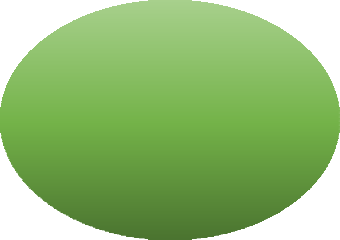 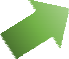 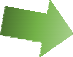 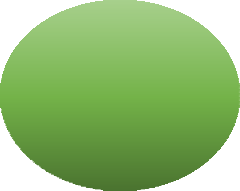 Kontroller, kategorize edilmelerini kolaylaştırmak için artık beştür özniteliğe sahip olacak:-Kontrol tipi (önleyici, tespit edici, düzeltici)-Bilgi güvenliği özellikleri (gizlilik, bütünlük, erişilebilirlik)-Siber güvenlik kavramları (tanımlama, koruma, tespit etme, yanıtverme, kurtarma)-Operasyonel yetenekler (yönetişim, varlık yönetimi, vb.)-Güvenlik alanları (yönetişim ve ekosistem, koruma, savunma, dayanıklılık)Ek-A’ daki kontrollerin değişiminin yanı sıra ISO/IEC 27001:2022’nin yönetim sisteminde birkaç küçük değişik ile « Annex- SL» ile uyumu sağlanmıştır;Değişen maddeler şunlardır4.2 İlgili tarafların iyileştirilmesi4.4 Bilgi Güvenliği Yönetim Sistemi6.1.3 Bilgi Güvenliği Risk İşlemeBilgi Güv. Amaçları ve bu amaçları başarmak için planlamaDeğişikliklerin Planlanması (Yeni Madde)7.4 İletişim8.1 Operasyonel Planlama ve Kontrolİzleme, ölçme, analiz ve değerlendirmeİç Tetkik (9.2.1 ve 9.2.2 olarak bölünmesi)Yönetimin Gözden Geçirmesi (9.3.1, 9.3.2, 9.3.3 olarak bölünmesi)10.1 ve 10.2’ nin yapılandırılma sırasının Uyumlaştırılmış Yapıya uyarlanması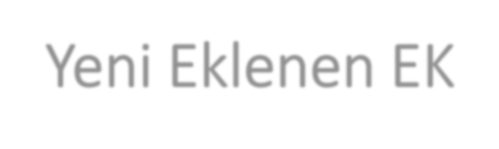 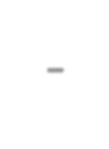 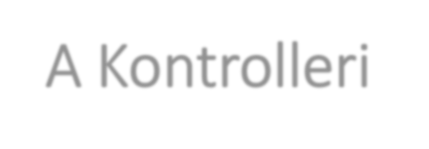 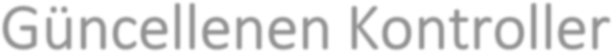 Toplam 58 Kontrolün, güncellemesi gerçekleşmiştir.* Tablo bir sonraki sayfada verilmiştir.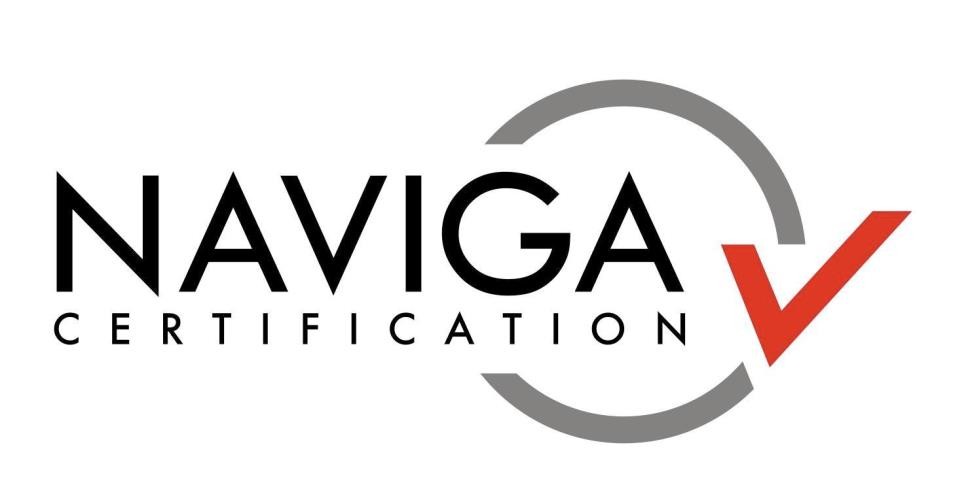 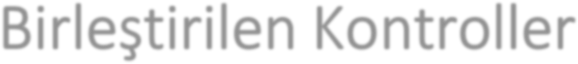 Birleştirilen 24 kontrol bulunmaktadır.* Tablo bir sonraki sayfada verilmiştir.Bu kılavuz yeni revizyonun getirdiği yenilikler ve değişikliklerin anlaşılmasına yardımcı olmak için hazırlanmıştır. Kılavuz standardın tümünü içermemekle birlikte Bilgi Güveliği Yönetim Sisteminin kurulması için şart standardınISO/IEC 27001:2022 standardı ve dikkate alınması gereken birincil kılavuzlarınstandardın atıf yaptığı diğer standart / dokümanlar olduğu unutulmamalıdır.ISO/IEC 27001:2022 bilgilendirme konularında talepleriniz için bize ulaşın…Naviga Uluslararası Belgelendirme ve Eğitim Hizmetleri Ltd.Şti www.navigaltd.comAdres: Yenibosna Merkez Mah. 29 Ekim Cad. No:35 Tel: 0 212 482 96 56Geçiş İle İlgili Ek Süre ve Tetkik Hesaplaması Bilgilendirmesi bu kılavuza ek olarak yayınlanan Ek-1 Yayınında bahsedilmiştir.5.7Tehdit istihbaratı5.23Bulut hizmetlerinin kullanımı için bilgigüvenliği5.30İş Sürekliliği için Bilgi ve İletişim Teknolojileri hazırlığı7.4Fiziksel güvenlik izleme8.9Konfügürasyon yönetimi8.10Bilgi Silme8.11Veri Maskeleme8.12Veri sızıntısını önleme8.16İzleme faaliyetleri8.23Web filtreleme8.28Güvenli KodlamaISO / IEC 27001: 2022 kontrol tanımlayıcısıISO / IEC 27001: 2013 kontrol tanımlayıcısıKontrol Adı5.26.1.1Bilgi güvenliği rolleri ve sorumlulukları5.36.1.2Görevlerin ayrılması5.47.2.1Yönetim sorumlulukları5.56.1.3Yetkililerle iletişim5.66.1.4Özel İlgi grupları ile iletişim5.118.1.4Varlıkların İadesi5.128.2.1Bilginin sınıflandırılması5.138.2.2Bilgilerin etiketlenmesi5.169.2.1Kimlik yönetimi5.1915.1.1Tedarikçi ilişkilerinde bilgi güvenliği5.2015.1.2Tedarikçi sözleşmelerinde bilgi güvenliğinin ele alınması5.2115.1.3Bilgi ve iletişim teknolojileri (BIT) tedarik zincirinde bilgi güvenliğinin yönetilmesi5.2416.1.1Bilgi güvenliği olay yönetimi planlama ve hazırlama5.2516.1.4Bilgi güvenliği olaylarının değerlendirilmesi ve karara bağlanması5.2616.1.5Bilgi güvenliği olaylarına yanıt5.2716.1.6Bilgi güvenliği olaylarından öğrenme5.2816.1.7Kanıtların toplanmasıISO / IEC 27001: 2022 kontroltanımlayıcısıISO / IEC 27001:2013 kontroltanımlayıcısıKontrol Adı5.3218.1.2Fikri mülkiyet hakları5.3318.1.3Kayıtların korunması5.3418.1.4Kişisel tanımlanabilir bilgilerin gizliliği ve korunması5.3518.2.1Bilgi güvenliğinin bağımsız olarak gözden geçirilmesi5.3712.1.1Belgelenmiş çalışma prosedürleri6.17.1.1Tarama6.27.1.2İstihdam şartları ve koşulları6.37.2.2Bilgi güvenliği farkındalığı, eğitim ve öğretim6.47.2.3Disiplin süreci6.57.3.1İstihdamın sona ermesi veya değiştirilmesinden sonraki sorumluluklar6.613.2.4Gizlilik veya ifşa etmeme anlaşmaları6.76.2.2Uzaktan çalışma7.111.1.1Fiziksel güvenlik sınırları7.311.1.3Ofislerin, odaların ve tesislerin güvenliğini sağlamak7.511.1.4Fiziksel ve çevresel tehditlere karşı koruma7.611.1.5Güvenli alanlarda çalışmak7.711.2.9Temiz masa ve temiz ekran7.811.2.1Ekipman yerleşimi ve korumasıISO / IEC 27001:2022kontrol tanımlayıcısıISO / IEC 27001:2013kontrol tanımlayıcısıKontrol Adı7.911.2.6Tesis dışı varlıkların güvenliği7.1111.2.2Yardımcı Programları Destekleme7.1211.2.3Kablolama güvenliği7.1311.2.4Ekipman bakımı7.1411.2.7Ekipmanın güvenli bir şekilde imha edilmesiveya yeniden kullanılması8.29.2.3Ayrıcalıklı erişim hakları8.39.4.1Bilgi erişim kısıtlaması8.49.4.5Kaynak koduna erişim8.59.4.2Güvenli kimlik doğrulama8.612.1.3Kapasite yönetimi8.712.2.1Kötü amaçlı yazılımlara karşı koruma8.1312.3.1Bilgi yedekleme8.1417.2.1Bilgi işlem tesislerinin yedekliliği8.1712.4.4Zaman senkronizasyonu8.189.4.4Ayrıcalıklı yardımcı programların kullanımı8.2013.1.1Ağ güvenliği8.2113.1.2Ağ hizmetlerinin güvenliği8.2213.1.3Ağların ayrılması8.2514.2.1Güvenli gelişim yaşam döngüsü8.2714.2.5Güvenli sistem mimarisi ve mühendislikilkeleri8.3014.2.7Dış kaynaklı geliştirme8.3314.3.1Test bilgileri8.3412.7.1Denetim testleri sırasında bilgi sistemlerininkorunmasıISO / IEC 27001: 2022 kontrol tanımlayıcısıISO / IEC 27001: 2013 kontrol tanımlayıcısıKontrol Adı5.15.1.1, 5.1.2Bilgi güvenliği politikaları5.86.1.5, 14.1.1Proje yönetiminde bilgi güvenliği5.98.1.1, 8.1.2Bilgi Envanteri ve diğer ilişkili varlıklar5.108.1.3, 8.2.3Bilgilerin ve diğer ilişkili varlıkların kabul edilebilir kullanımı5.1413.2.1, 13.2.2, 13.2.3Bilgi Transferi5.159.1.1, 9.1.2Erişim kontrolü5.179.2.4, 9.3.1, 9.4.3Kimlik doğrulama bilgileri5.189.2.2, 9.2.5, 9.2.6Erişim hakları5.2215.2.1, 15.2.2Tedarikçi hizmetlerinin izlenmesi, gözden geçirilmesi vedeğişim yönetimi5.2917.1.1, 17.1.2, 17.1.3Kesinti sırasında bilgi güvenliği5.3118.1.1, 18.1.5Yasal, düzenleyici ve sözleşmeden doğan gereklilikler5.3618.2.2, 18.2.3Bilgi güvenliğine yönelik politika, kural ve standartlarauygunluk6.816.1.2, 16.1.3Bilgi güvenliği olay raporlaması7.211.1.2, 11.1.6Fiziksel giriş7.108.3.1, 8.3.2, 8.3.3, 11.2.5Depolama ortamı8.16.2.1, 11.2.8Kullanıcı uç nokta cihazları8.812.6.1, 18.2.3Teknik güvenlik açıklarının yönetimi8.1512.4.1, 12.4.2, 12.4.3Log Kayıtları8.1912.5.1, 12.6.2İşletim sistemlerine yazılım kurulumu8.2410.1.1, 10.1.2Kriptografi kullanımı8.2614.1.2, 14.1.3Uygulama güvenliği gereksinimleri8.2914.2.8, 14.2.9Geliştirme ve kabul aşamasında güvenlik testi8.3112.1.4, 14.2.6Geliştirme, test ve üretim ortamlarının ayrılması8.3212.1.2, 14.2.2, 14.2.3, 14.2.4Değişim yönetimi